  Brigada Medica Tapahuashusha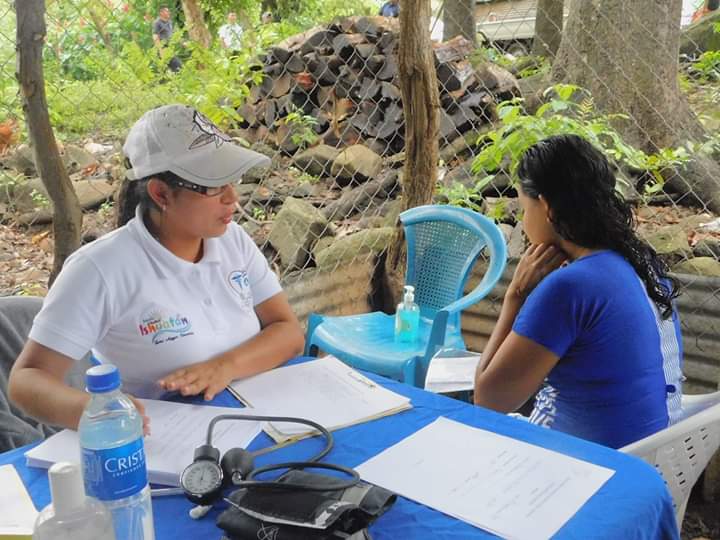 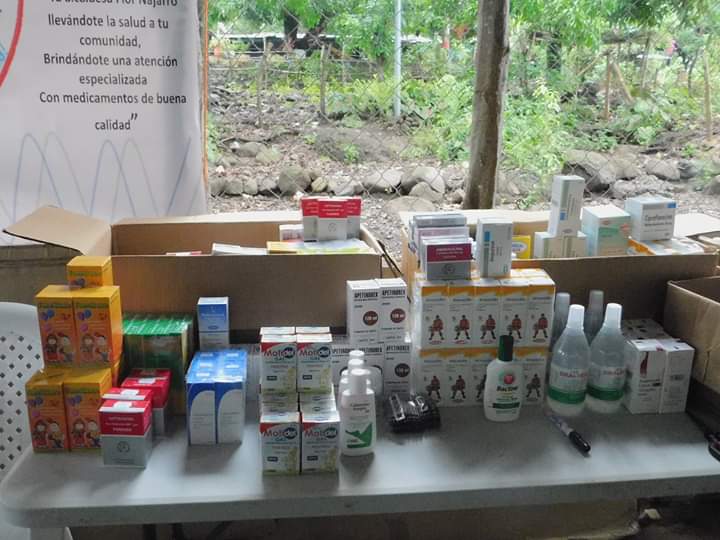 	MEDICINAS                                                    ANOTACIONES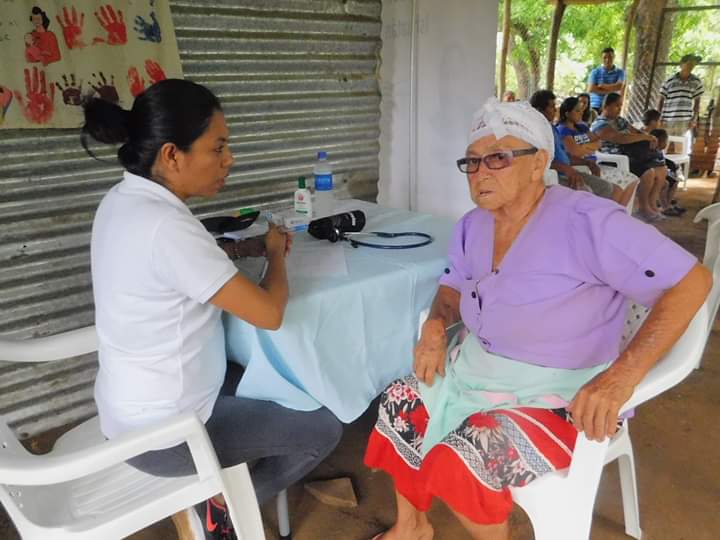 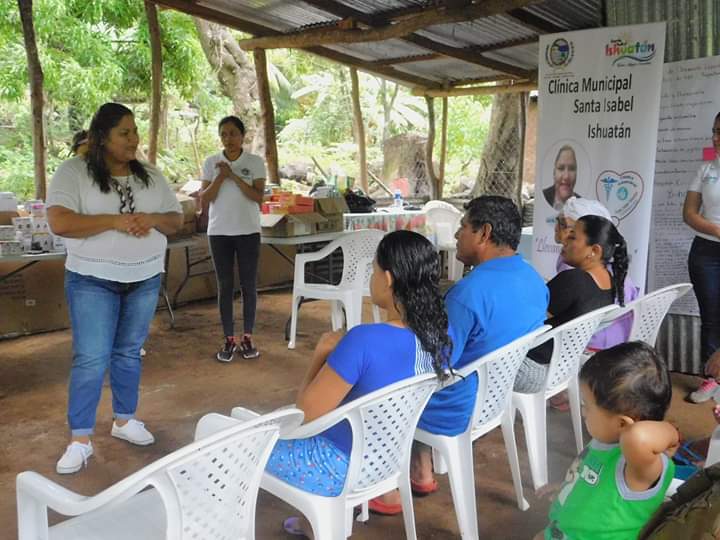 		                                                                      APERTURA Y BIENVENIDA POR ALCALDESAATENCIÓN ADULTO MAYOR
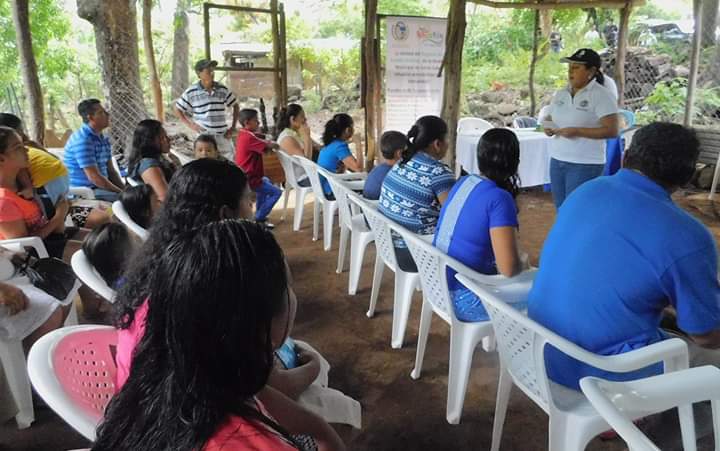 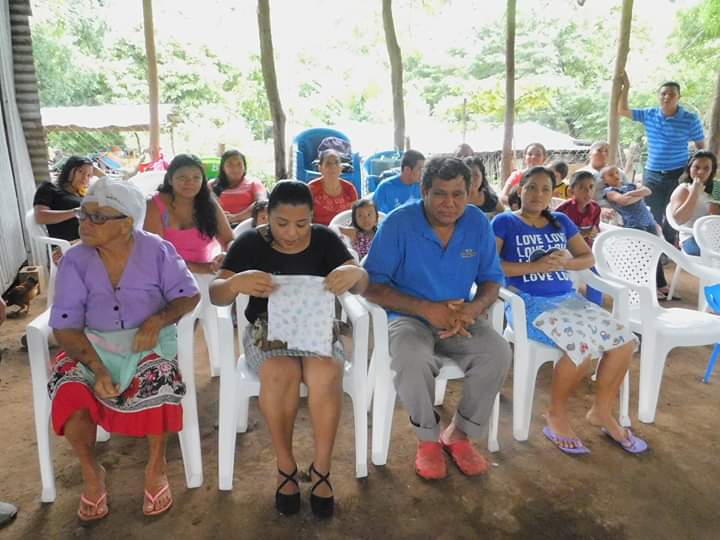 CHARLAS SOBRE ASENTAMIENTOS Y PARTIDAS DE NACIMIENTO.                                                                 ASISTENCIA3. DESGLOSE  BRIGADA MEDICA TAPAHUASHUSHA CANTON LAS PIEDRAS SANTA ISABEL ISHUATAN Fecha LugarSexoEdadTotal08 de septiembre  de 2018TapahuashushaNiñas0 – 18 años14Niños0-18 años23Mujeres 19-5927Hombres 19-5611Mujeres 60+6Hombres 60+6Total 87